МУНИЦИПАЛЬНОЕ ОБРАЗОВАНИЕ «ГОРОД БЕРЕЗНИКИ»АДМИНИСТРАЦИЯ ГОРОДА БЕРЕЗНИКИ УПРАВЛЕНИЕ ОБРАЗОВАНИЯ ПРИКАЗ …………………          					   № ………...         В целях реализации Федерального закона от 29 декабря 2012 г.                           № 273-ФЗ «Об образовании в Российской федерации», на основании распоряжения Правительства Российской Федерации от 12 ноября 2020 г.              № 2945-р, а также с целью организации эффективной системы воспитания обучающихся в общеобразовательных организациях МО «Город Березники» ПРИКАЗЫВАЮ:И.о начальника управления                                                                     А.А.Ельцов    И.С. Кладова  Отп.3 экз.: 1- в дело, 1- исп., 1- Н.Л. Авсеенко,1- в учр. по эл.почте.Приложение к приказуот__________№______Дорожная картапо разработке и внедрению рабочих программ воспитания в общеобразовательных организациях МО «Город Березники»Об утверждении дорожной карты по разработке и внедрению рабочих программ воспитанияв общеобразовательных организациях МО «Город Березники»1. Утвердить дорожную карту по разработке и внедрению рабочей программы воспитания в общеобразовательных организациях МО «Город Березники» (далее – Дорожная карта) (приложение).2. Ответственность за реализацию мероприятий в соответствии с дорожной картой возложить на Авсеенко Н. Л, заведующего отделом дополнительного образования Управления образования. и Кладову И.С., заведующего методическим отделом МАУ ЦСОиРО.  3. Контроль исполнения приказа оставляю за собой.№Наименование мероприятиеОсновное содержание работы участника дорожной картыОтветственный исполнительСрок реализации мероприятия1Установочный семинар по вопросам разработки и внедрения рабочих программ воспитания в общеобразовательных организациях (далее – ОО)Проведение онлайн совещания с целью демонстрации проекта Дорожной карты, информирование о методических ресурсах по вопросам разработки и внедрения рабочей программы воспитания; Определение механизмов по внедрению рабочих программ воспитанияМетодический отдел ЦСОиРО;Отдел дополнительного образования Управления образования30.12.2020 2Разработка и утверждение Дорожной карты по созданию и внедрению рабочих программ воспитанияОбсуждение, корректировка, принятие Дорожной карты; Издание приказа Управления образования об утверждении Дорожной карты, размещение приказа на сайте Управления образования;Предоставление дорожной карты в Министерство образования и науки Пермского края (далее – МОиН ПК)Методический отдел ЦСОиРО;Отдел дополнительного образования Управления образования;Руководители ООдо 15.01.2021 3.Разработка институциональных дорожных карт по разработке и внедрению рабочих программ воспитания Формирование рабочих групп в ОО;Планирование мероприятий на уровне ОО по разработке и внедрению рабочих программ воспитания;Утверждение дорожной карты приказом по ОО;Размещение дорожной карты на сайте ООРуководители; Заместители руководителей ОО; Рабочие группы ООдо 15.01.2021 4.Лонгитюдный семинар для проектных групп ОО с наставником по созданию и корректировке рабочих программ воспитания Проведение проектировочных практикумов по разработке модулей рабочей программы воспитанияМетодический отдел ЦСОиРО;ИРО ПК;Руководители ОО   ежемесячно5.Проектировочные консультацииОбсуждение проектов рабочих программ воспитания, разработка модулей, корректировка материаловМетодический отдел ЦСОиРОпо заявкам6Создание сетевого сообщества по разработке рабочих программ воспитания Формирование виртуального банка методических рекомендаций по разработке рабочих программ воспитания, примеров нормативно-правовой документации, рабочих программ воспитания и их модулейМетодический отдел ЦСОиРО;Проектный офис городского методического объединения заместителей директоров по воспитательной работеянварь-март2021 7Семинары с участием членов рабочей группы Управления образования с разработчиками по корректировке проектов рабочих программ воспитанияОбсуждение проектов рабочих программ воспитанияРабочая группа Управления образования;Рабочие группы ООежемесячно8КПК для заместителей директоров ОО по воспитательной работеОрганизация курсовой подготовки по разработке рабочих программ воспитанияМетодический отдел ЦСОиРО;ИРО ПКРуководители ООфевраль-март 2021 9Разработка и принятие нормативно-правовой базы ОО по рабочим программам воспитания, размещение документации на официальном сайте ООРазмещение на сайте приказов об утверждении рабочих групп по разработке программ в ОО, дорожных карт,проекта рабочей программы воспитанияРуководители ООдо 28.02.2021 10Муниципальный мониторинг наличия на сайтах ОО нормативно-правовой базы по рабочим программам воспитания и проектов рабочих программ воспитанияПроверка наличия требуемого перечня документов в соответствии с п.9 Дорожной картыОтдел дополнительного образования Управления образования;Методический отдел ЦСОиРОдо 01.03.2021 11Конкурс проектов рабочих программ воспитанияРазработка Положения, подготовка приказа Управления образования, презентационная площадка рабочих программ воспитанияОтдел дополнительного образования Управления образования;Методический отдел ЦСОиРО;Руководители ОО;Рабочие группы ООмарт-апрель 2021 12Обсуждением проектов рабочих программ воспитания педагогическими советами и/или другими коллегиальными органами управления ООПроведение педагогических советов в ОО;Проведение совещаний коллегиальных органовРуководители ООРабочие группы ООапрель-май202113Общественная презентация проектов рабочих программ воспитания в соответствии с механизмом, разработанным МОиН ПКОбщественное обсуждение проектов рабочих программ воспитания с обучающимися и их родителями (законными представителями)Руководители ООапрель-май2021 14Презентация лучших проектов программ воспитания на краевом уровнеПрезентация проектов программ победителей муниципального конкурса рабочих программЗаместители по ВР ОО;Методический отдел ЦСОиРОмай 2021 15Доработка проектов рабочих программ воспитания, оформление локальных актов по утверждению программКорректировка материаловМетодический отделЦСОиРО;Проектный офис городского методического объединения заместителей директоров ОО по воспитательной работеиюнь 2021 16Утверждение рабочих программ воспитания ОО, размещение локальных актов и рабочих программ воспитания на сайтах ООВнесение изменений в основную общеобразовательную программу начального, общего и среднего уровней образования;Приказ о внесении изменений в основные образовательные программы начального, общего и среднего образованияРуководители ООдо 31.08.2021 17Муниципальный мониторинг исполнения п.15 дорожной картыПроверка наличияприказа о внесении изменений в основную общеобразовательную программу начального, общего и среднего уровней образования;Приказ о внесении изменений в основные образовательные программы начального, общего и среднего образования;Размещение утвержденных рабочих программ воспитания на сайтах ООРуководители ОО;Методический отдел ЦСОиРОдо 31.08.2021 18Краевой мониторинг наличия локальных актов по внедрению рабочих программ воспитанияНаличие на сайтах ОО рабочих программ воспитанияМинистерство образования и науки Пермского краяКоординационный советс 01.09.2021 19Внедрение рабочих программ воспитанияПлан-сетка реализации рабочих программ воспитания ОО на 2021-2022 учебный годРуководители ООдо 30.08.2021 20Федеральный мониторинг внедрения рабочих программ воспитания «1- Воспитание»Оперативный сбор данных ОО;Внесение данных в систему «1-Воспитание»Министерство образования и науки Пермского края Координационный советРуководители ООежемесячно до первого числа месяца, следующего за отчетным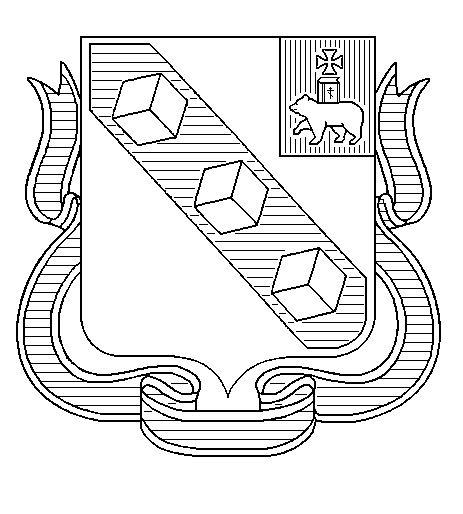 